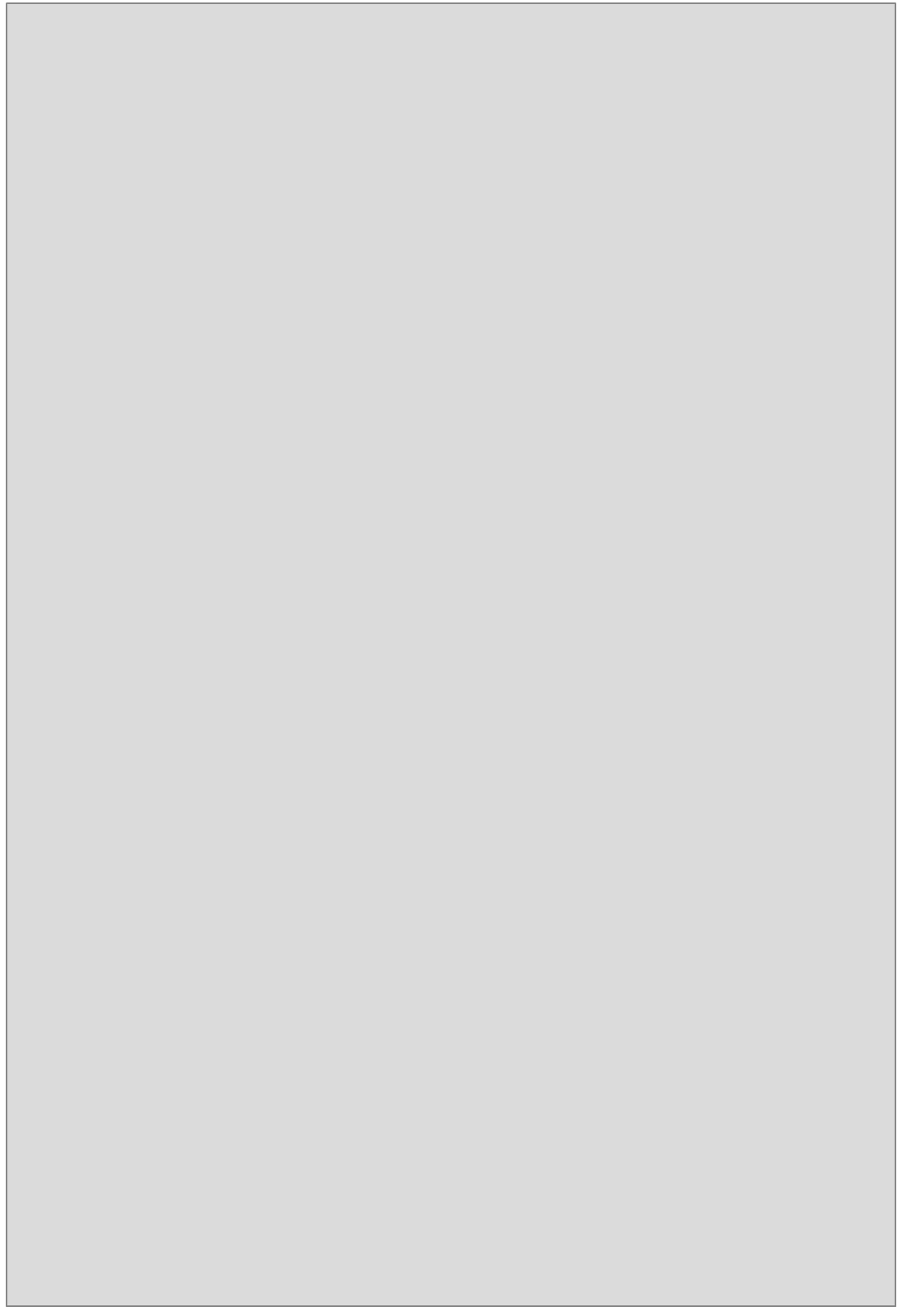 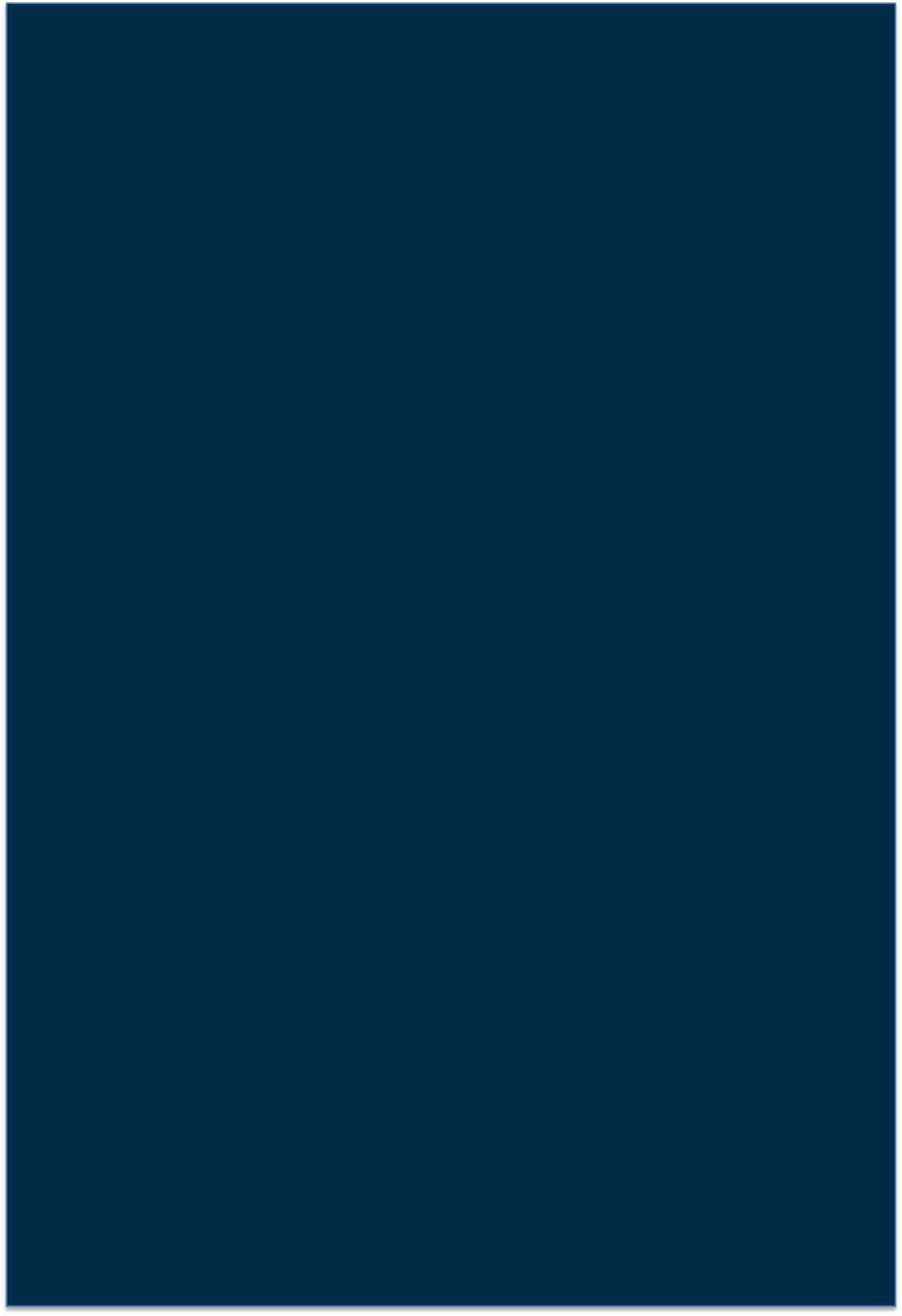 DATABEHANDLERAFTALEI henhold til artikel 28, stk. 3, i forordning 2016/679 
(databeskyttelsesforordningen) med henblik på databehandlerens 
behandling af personoplysninger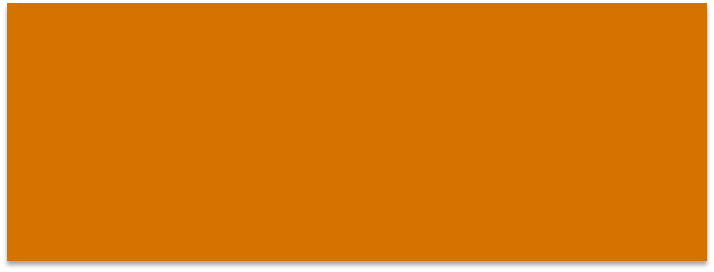 VirksomhedDATABEHANDLERAFTALEMellem dataansvarlig:Virksomhed

Adresse
CVR-nr. (herefter "dataansvarlige")Og databehandler:Mindmill Denmark ApS
Hasselager Centervej 21-23
8260 Viby J
CVR-nr. 32478298(herefter "databehandleren")(hver for sig og i fællesskab kaldet ”Part”/”Parterne”)er der indgået nedenstående databehandleraftale (herefter "Aftalen") om databehandlerens behandling af personoplysninger på vegne af den dataansvarlige.1. PRÆAMBEL1. 	Disse Bestemmelser fastsætter databehandlerens rettigheder og forpligtelser, når denne foretager behandling af personoplysninger på vegne af den dataansvarlige.2. 	Disse bestemmelser er udformet med henblik på parternes efterlevelse af artikel 28, stk. 3, i Europa-Parlamentets og Rådets forordning (EU) 2016/679 af 27. april 2016 om beskyttelse af fysiske personer i forbindelse med behandling af personoplysninger og om fri udveksling af sådanne oplysninger og om ophævelse af direktiv 95/46/EF (databeskyttelsesforordningen).3. 	I forbindelse med leveringen af et marketing automation system, der genererer leads på sociale medier og hvor databehandleren herefter bearbejder alle indkommende leads på vegne af den  dataansvarlige i overensstemmelse med disse Bestemmelser.4. 	Bestemmelserne har forrang i forhold til eventuelle tilsvarende bestemmelser i andre aftaler mellem parterne.5. 	Der hører tre bilag til disse Bestemmelser, og bilagene udgør en integreret del af Bestemmelserne.6. 	Bilag A indeholder nærmere oplysninger om behandlingen af personoplysninger, herunder om behandlingens formål og karakter, typen af personoplysninger, kategorierne af registrerede og varighed af behandlingen.7. 	Bilag B indeholder den dataansvarliges betingelser for databehandlerens brug af underdatabehandlere og en liste af underdatabehandlere, som den dataansvarlige har godkendt brugen af.8. 	Bilag C indeholder den dataansvarliges instruks for så vidt angår databehandlerens behandling af personoplysninger, en beskrivelse af de sikkerhedsforanstaltninger, som databehandleren som minimum skal gennemføre, og hvordan der føres tilsyn med databehandleren og eventuelle underdatabehandlere.9. 	Bestemmelserne med tilhørende bilag skal opbevares skriftligt, herunder elektronisk, af begge parter.10.  Disse Bestemmelser frigør ikke databehandleren fra forpligtelser, som databehandleren er pålagt efter databeskyttelsesforordningen eller enhver anden lovgivning.2. DEN DATAANSVARLIGES RETTIGHEDER OG FORPLIGTELSER1. 	Den dataansvarlige er ansvarlig for at sikre, at behandlingen af personoplysninger sker i overensstemmelse med databeskyttelsesforordningen (se forordningens artikel 24), databeskyttelsesbestemmelser i anden EU-ret eller medlemsstaternes[1] nationale ret og disse Bestemmelser. 2. 	Den dataansvarlige har ret og pligt til at træffe beslutninger om, til hvilke(t) formål og med hvilke hjælpemidler, der må ske behandling af personoplysninger.3. 	Den dataansvarlige er ansvarlig for, blandt andet, at sikre, at der er et behandlingsgrundlag for behandlingen af personoplysninger, som databehandleren instrueres i at foretage.3. DATABEHANDLEREN HANDLER EFTER INSTRUKS1. 	Databehandleren må kun behandle personoplysninger efter dokumenteret instruks fra den dataansvarlige, medmindre det kræves i henhold til EU-ret eller medlemsstaternes nationale ret, som databehandleren er underlagt. Denne instruks skal være specificeret i bilag A og C. Efterfølgende instruks kan også gives af den dataansvarlige, mens der sker behandling af personoplysninger, men instruksen skal altid være dokumenteret og opbevares skriftligt, herunder elektronisk, sammen med disse Bestemmelser.2. 	Databehandleren underretter omgående den dataansvarlige, hvis en instruks efter vedkommendes mening er i strid med denne forordning eller databeskyttelsesbestemmelser i anden EU-ret eller medlemsstaternes nationale ret.4. FORTROLIGHED1. 	Databehandleren må kun give adgang til personoplysninger, som behandles på den dataansvarliges vegne, til personer, som er underlagt databehandlerens instruktionsbeføjelser, som har forpligtet sig til fortrolighed eller er underlagt en passende lovbestemt tavshedspligt, og kun i det nødvendige omfang. Listen af personer, som har fået tildelt adgang, skal løbende gennemgås. På baggrund af denne gennemgang kan adgangen til personoplysninger lukkes, hvis adgangen ikke længere er nødvendig, og personoplysningerne skal herefter ikke længere være tilgængelige for disse personer.2. 	Databehandleren skal efter anmodning fra den dataansvarlige kunne påvise, at de pågældende personer, som er underlagt databehandlerens instruktionsbeføjelser, er underlagt ovennævnte tavshedspligt.5. BEHANDLINGSSIKKERHED1. 	Databeskyttelsesforordningens artikel 32 fastslår, at den dataansvarlige og databehandleren, under hensyntagen til det aktuelle tekniske niveau, implementeringsomkostningerne og den pågældende behandlings karakter, omfang, sammenhæng og formål samt risiciene af varierende sandsynlighed og alvor for fysiske personers rettigheder og frihedsrettigheder, gennemfører passende tekniske og organisatoriske foranstaltninger for at sikre et beskyttelsesniveau, der passer til disse risici.Den dataansvarlige skal vurdere risiciene for fysiske personers rettigheder og frihedsrettigheder som behandlingen udgør og gennemføre foranstaltninger for at imødegå disse risici. Afhængig af deres relevans kan det omfatte:Pseudonymisering og kryptering af personoplysningerevne til at sikre vedvarende fortrolighed, integritet, tilgængelighed og robusthed af behandlingssystemer og -tjenesterevne til rettidigt at genoprette tilgængeligheden af og adgangen til personoplysninger i tilfælde af en fysisk eller teknisk hændelseen procedure for regelmæssig afprøvning, vurdering og evaluering af effektiviteten af de tekniske og organisatoriske foranstaltninger til sikring af behandlingssikkerhed.2. 	Efter forordningens artikel 32 skal databehandleren – uafhængigt af den dataansvarlige – også vurdere risiciene for fysiske personers rettigheder som behandlingen udgør og gennemføre foranstaltninger for at imødegå disse risici. Med henblik på denne vurdering skal den dataansvarlige stille den nødvendige information til rådighed for databehandleren som gør vedkommende i stand til at identificere og vurdere sådanne risici.3. 	Derudover skal databehandleren bistå den dataansvarlige med vedkommendes overholdelse af den dataansvarliges forpligtelse efter forordningens artikel 32, ved bl.a. at stille den nødvendige information til rådighed for den dataansvarlige vedrørende de tekniske og organisatoriske sikkerhedsforanstaltninger, som databehandleren allerede har gennemført i henhold til forordningens artikel 32, og al anden information, der er nødvendig for den dataansvarliges overholdelse af sin forpligtelse efter forordningens artikel 32.Hvis imødegåelse af de identificerede risici – efter den dataansvarliges vurdering – kræver gennemførelse af yderligere foranstaltninger end de foranstaltninger, som databehandleren allerede har gennemført, skal den dataansvarlige angive de yderligere foranstaltninger, der skal gennemføres, i bilag C.6. ANVENDELSE AF UNDERDATABEHANDLERE1. 	Databehandleren skal opfylde de betingelser, der er omhandlet i databeskyttelsesforordningens artikel 28, stk. 2, og stk. 4, for at gøre brug af en anden databehandler (en underdatabehandler).2. 	Databehandleren må således ikke gøre brug af en underdatabehandler til opfyldelse af disse Bestemmelser uden forudgående generel skriftlig godkendelse fra den dataansvarlige.3. 	Databehandleren har den dataansvarliges generelle godkendelse til brug af underdatabehandlere. Databehandleren skal skriftligt underrette den dataansvarlige om eventuelle planlagte ændringer vedrørende tilføjelse eller udskiftning af underdatabehandlere med mindst 30 dages varsel og derved give den dataansvarlige mulighed for at gøre indsigelse mod sådanne ændringer inden brugen af de(n) omhandlede underdatabehandler(e). Længere varsel for underretning i forbindelse med specifikke behandlingsaktiviteter kan angives i bilag B. Listen over underdatabehandlere, som den dataansvarlige allerede har godkendt, fremgår af bilag B.4. 	Når databehandleren gør brug af en underdatabehandler i forbindelse med udførelse af specifikke behandlingsaktiviteter på vegne af den dataansvarlige, skal databehandleren, gennem en kontrakt eller andet retligt dokument i henhold til EU-retten eller medlemsstaternes nationale ret, pålægge underdatabehandleren de samme databeskyttelsesforpligtelser som dem, der fremgår af disse Bestemmelser, hvorved der navnlig stilles de fornødne garantier for, at underdatabehandleren vil gennemføre de tekniske og organisatoriske foranstaltninger på en sådan måde, at behandlingen overholder kravene i disse Bestemmelser og databeskyttelsesforordningen.Databehandleren er derfor ansvarlig for at kræve, at underdatabehandleren som minimum overholder databehandlerens forpligtelser efter disse Bestemmelser og databeskyttelsesforordningen.5. 	Underdatabehandleraftale(r) og eventuelle senere ændringer hertil sendes – efter den dataansvarliges anmodning herom – i kopi til den dataansvarlige, som herigennem har mulighed for at sikre sig, at tilsvarende databeskyttelsesforpligtelser som følger af disse Bestemmelser er pålagt underdatabehandleren. Bestemmelser om kommercielle vilkår, som ikke påvirker det databeskyttelsesretlige indhold af underdatabehandleraftalen, skal ikke sendes til den dataansvarlige.6. 	Databehandleren skal i sin aftale med underdatabehandleren indføje den dataansvarlige som begunstiget tredjemand i tilfælde af databehandlerens konkurs, således at den dataansvarlige kan indtræde i databehandlerens rettigheder og gøre dem gældende over for underdatabehandlere, som f.eks. gør den dataansvarlige i stand til at instruere underdatabehandleren i at slette eller tilbagelevere personoplysningerne.7. 	Hvis underdatabehandleren ikke opfylder sine databeskyttelsesforpligtelser, forbliver databehandleren fuldt ansvarlig over for den dataansvarlige for opfyldelsen af underdatabehandlerens forpligtelser. Dette påvirker ikke de registreredes rettigheder, der følger af databeskyttelsesforordningen, herunder særligt forordningens artikel 79 og 82, over for den dataansvarlige og databehandleren, herunder underdatabehandleren.7. OVERFØRSEL TIL TREDJELANDE ELLER INTERNATIONALE ORGANISATIONER1. 	Enhver overførsel af personoplysninger til tredjelande eller internationale organisationer må kun foretages af databehandleren på baggrund af dokumenteret instruks herom fra den dataansvarlige og skal altid ske i overensstemmelse med databeskyttelsesforordningens kapitel V.2. 	Hvis overførsel af personoplysninger til tredjelande eller internationale organisationer, som databehandleren ikke er blevet instrueret i at foretage af den dataansvarlige, kræves i henhold til EU-ret eller medlemsstaternes nationale ret, som databehandleren er underlagt, skal databehandleren underrette den dataansvarlige om dette retlige krav inden behandling, medmindre den pågældende ret forbyder en sådan underretning af hensyn til vigtige samfundsmæssige interesser.3. 	Uden dokumenteret instruks fra den dataansvarlige kan databehandleren således ikke inden for rammerne af disse Bestemmelser:overføre personoplysninger til en dataansvarlig eller databehandler i et tredjeland eller en international organisationoverlade behandling af personoplysninger til en underdatabehandler i et tredjelandbehandle personoplysningerne i et tredjeland4. 	Den dataansvarliges instruks vedrørende overførsel af personoplysninger til et tredjeland, herunder det eventuelle overførselsgrundlag i databeskyttelsesforordningens kapitel V, som overførslen er baseret på, skal angives i bilag C.6.5. 	Disse Bestemmelser skal ikke forveksles med standardkontraktsbestemmelser som omhandlet i databeskyttelsesforordningens artikel 46, stk. 2, litra c og d, og disse Bestemmelser kan ikke udgøre et grundlag for overførsel af personoplysninger som omhandlet i databeskyttelsesforordningens kapitel V.8. BISTAND TIL DEN DATAANSVARLIGE1. 	Databehandleren bistår, under hensyntagen til behandlingens karakter, så vidt muligt den dataansvarlige ved hjælp af passende tekniske og organisatoriske foranstaltninger med opfyldelse af den dataansvarliges forpligtelse til at besvare anmodninger om udøvelsen af de registreredes rettigheder som fastlagt i databeskyttelsesforordningens kapitel III.Dette indebærer, at databehandleren så vidt muligt skal bistå den dataansvarlige i forbindelse med, at den dataansvarlige skal sikre overholdelsen af:oplysningspligten ved indsamling af personoplysninger hos den registreredeoplysningspligten, hvis personoplysninger ikke er indsamlet hos den registreredeindsigtsrettenretten til berigtigelseretten til sletning (”retten til at blive glemt”)retten til begrænsning af behandlingunderretningspligten i forbindelse med berigtigelse eller sletning af personoplysninger eller begrænsning af behandlingretten til dataportabilitetretten til indsigelseretten til ikke at være genstand for en afgørelse, der alene er baseret på automatisk behandling, herunder profilering2. 	I tillæg til databehandlerens forpligtelse til at bistå den dataansvarlige i henhold til Bestemmelse 6.3., bistår databehandleren endvidere, under hensyntagen til behandlingens karakter og de oplysninger, der er tilgængelige for databehandleren, den dataansvarlige med:den dataansvarliges forpligtelse til uden unødig forsinkelse og om muligt senest 72 timer, efter at denne er blevet bekendt med det, at anmelde brud på persondatasikkerheden til den kompetente tilsynsmyndighed, det danske tilsyn, Datatilsynet, medmindre at det er usandsynligt, at bruddet på persondatasikkerheden indebærer en risiko for fysiske personers rettigheder eller frihedsrettighederden dataansvarliges forpligtelse til uden unødig forsinkelse at underrette den registrerede om brud på persondatasikkerheden, når bruddet sandsynligvis vil medføre en høj risiko for fysiske personers rettigheder og frihedsrettighederden dataansvarliges forpligtelse til forud for behandlingen at foretage en analyse af de påtænkte behandlingsaktiviteters konsekvenser for beskyttelse af personoplysninger (en konsekvensanalyse)den dataansvarliges forpligtelse til at høre den kompetente tilsynsmyndighed, det danske tilsyn, Datatilsynet, inden behandling, såfremt en konsekvensanalyse vedrørende databeskyttelse viser, at behandlingen vil føre til høj risiko i mangel af foranstaltninger truffet af den dataansvarlige for at begrænse risikoen.3. 	Parterne skal i bilag C angive de fornødne tekniske og organisatoriske foranstaltninger, hvormed databehandleren skal bistå den dataansvarlige samt i hvilket omfang og udstrækning. Det gælder for de forpligtelser, der følger af Bestemmelse 9.1. og 9.2.9. UNDERRETNING OM BRUD PÅ PERSONDATA- SIKKERHEDEN1. 	Databehandleren underretter uden unødig forsinkelse den dataansvarlige efter at være blevet opmærksom på, at der er sket et brud på persondatasikkerheden.2. 	Databehandlerens underretning til den dataansvarlige skal om muligt ske senest 24 timer efter, at denne er blevet bekendt med bruddet, sådan at den dataansvarlige kan overholde sin forpligtelse til at anmelde bruddet på persondatasikkerheden til den kompetente tilsynsmyndighed, jf. databeskyttelsesforordningens artikel 33.3. 	I overensstemmelse med Bestemmelse 9.2.a skal databehandleren bistå den dataansvarlige med at foretage anmeldelse af bruddet til den kompetente tilsynsmyndighed. Det betyder, at databehandleren skal bistå med at tilvejebringe nedenstående information, som ifølge artikel 33, stk. 3, skal fremgå af den dataansvarliges anmeldelse af bruddet til den kompetente tilsynsmyndighed:karakteren af bruddet på persondatasikkerheden, herunder, hvis det er muligt, kategorierne og det omtrentlige antal berørte registrerede samt kategorierne og det omtrentlige antal berørte registreringer af personoplysningerde sandsynlige konsekvenser af bruddet på persondatasikkerhedende foranstaltninger, som den dataansvarlige har truffet eller foreslår truffet for at håndtere bruddet på persondatasikkerheden, herunder, hvis det er relevant, foranstaltninger for at begrænse dets mulige skadevirkninger.4. 	Parterne skal i bilag C angive den information, som databehandleren skal tilvejebringe i forbindelse med sin bistand til den dataansvarlige i dennes forpligtelse til at anmelde brud på persondatasikkerheden til den kompetente tilsynsmyndighed.10. SLETNING OG RETURNERING AF OPLYSNINGER1. 	Ved ophør af tjenesterne vedrørende behandling af personoplysninger, er databehandleren forpligtet til at, for databehandlerens regning, at tilbagelevere alle personoplysningerne og slette eksisterende kopier, medmindre EU-retten eller medlemsstaternes nationale ret foreskriver opbevaring af personoplysningerne.11. REVISION, HERUNDER INSPEKTION1. 	Databehandleren stiller alle oplysninger, der er nødvendige for at påvise overholdelsen af databeskyttelsesforordningens artikel 28 og disse Bestemmelser, til rådighed for den dataansvarlige og giver mulighed for og bidrager til revisioner, herunder inspektioner, der foretages af den dataansvarlige eller en anden revisor, som er bemyndiget af den dataansvarlige.2. 	Procedurerne for den dataansvarliges revisioner, herunder inspektioner, med databehandleren og underdatabehandlere er nærmeret angivet i Bilag C.7. og C.8.3. 	Databehandleren er forpligtet til at give tilsynsmyndigheder, som efter gældende lovgivningen har adgang til den dataansvarliges eller databehandlerens faciliteter, eller repræsentanter, der optræder på tilsynsmyndighedens vegne, adgang til databehandlerens fysiske faciliteter mod behørig legitimation.12. PARTERNES AFTALE OM ANDRE FORHOLD1. 	Parterne kan aftale andre bestemmelser vedrørende tjenesten vedrørende behandling af personoplysninger om f.eks. erstatningsansvar, så længe disse andre bestemmelser ikke direkte eller indirekte strider imod Bestemmelserne eller forringer den registreredes grundlæggende rettigheder og frihedsrettigheder, som følger af databeskyttelsesforordningen.13. IKRAFTTRÆDEN OG OPHØR1. 	Bestemmelserne træder i kraft på datoen for begge parters underskrift heraf.2. 	Begge parter kan kræve Bestemmelserne genforhandlet, hvis lovændringer eller uhensigtsmæssigheder i Bestemmelserne giver anledning hertil.3. 	Bestemmelserne er gældende, så længe tjenesten vedrørende behandling af personoplysninger varer. I denne periode kan Bestemmelserne ikke opsiges, medmindre andre bestemmelser, der regulerer levering af tjenesten vedrørende behandling af personoplysninger, aftales mellem parterne.4. 	Hvis levering af tjenesterne vedrørende behandling af personoplysninger ophører, og personoplysningerne er slettet eller returneret til den dataansvarlige i overensstemmelse med Bestemmelse 11.1 og Bilag C.4, kan Bestemmelserne opsiges med skriftlig varsel af begge parter.5. 	UnderskriftPå vegne af den dataansvarligeNavn                    	Stilling                  	Telefonnummer     	E-mail                  	UnderskriftPå vegne af databehandlerenNavn                    	Janus HelkjærStilling                  	Lead Web DeveloperTelefonnummer     	2371 4902E-mail                  	jh@mindmill.dkUnderskrift 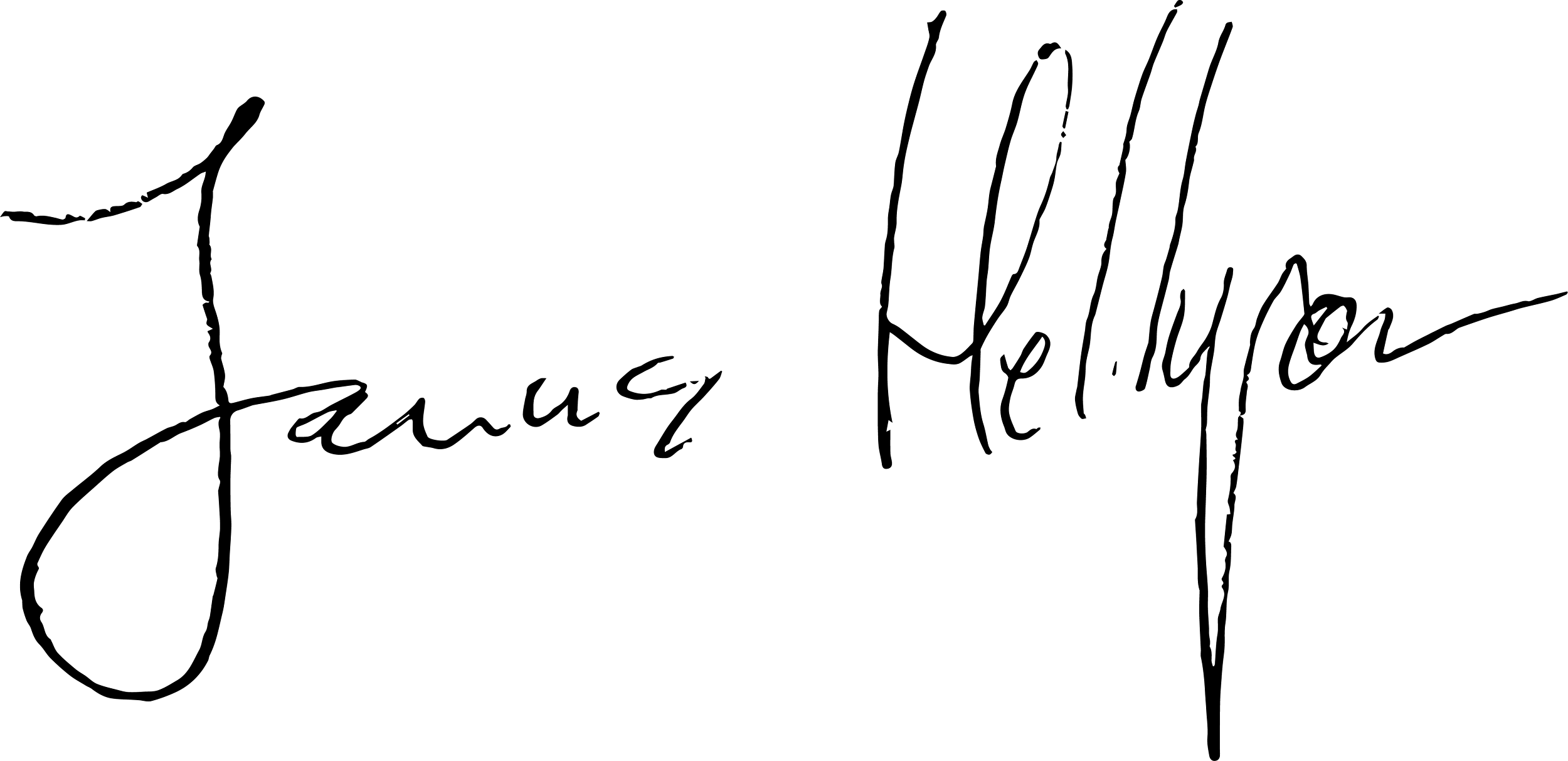 14. KONTAKTPERSONER HOS DEN DATAANSVARLIGE OG DATABEHANDLEREN1.     Parterne kan kontakte hinanden via nedenstående kontaktpersoner.2.     Parterne er forpligtet til løbende at orientere hinanden om ændringer vedrørende kontaktpersoner.Navn:		Stilling:		     	Telefonnummer:	E-mail:		         	Navn:		Janus HelkjærStilling:		Lead Web DeveloperTelefonnummer:	2371 4902E-mail:		jh@mindmill.dkBILAG A - OPLYSNINGER OM BEHANDLINGENA.1. Formålet med databehandlerens behandling af personoplysninger på vegne af den dataansvarligeGenerering af leads til den dataansvarlige. A.2. Databehandlerens behandling af personoplysninger på vegne af den dataansvarlige drejer sig primært om (karakteren af behandlingen)Opsætning af et marketing automation system, for herved at generere leads på sociale medier og derefter at bearbejde alle indkommende leads på vegne af dataansvarlige.A.3. Behandlingen omfatter følgende typer af personoplysninger om de registreredeNavnE-mailTelefonnummerVirksomhedStillingsbetegnelseDen registreres tilmelding til modtagelse af marketing leadA.4. Behandlingen omfatter følgende kategorier af registreredeDataansvarliges mulige kunder(leads)Dataansvarliges medarbejdereA.5. Databehandlerens behandling af personoplysninger på vegne af den dataansvarlige kan påbegyndes efter disse Bestemmelsers ikrafttræden. Behandlingen har følgende varighedSå længe det enkelte lead ikke afmelder sig eller beder om at blive slettet fra databasen.BILAG B - UNDERDATABEHANDLEREB.1. Godkendte underdatabehandlereVed Bestemmelsernes ikrafttræden har den dataansvarlige godkendt brugen af følgende underdatabehandlereVed Bestemmelsernes ikrafttræden har den dataansvarlige godkendt brugen af ovennævnte underdatabehandlere for den beskrevne behandlingsaktivitet. Databehandleren må ikke – uden den dataansvarliges skriftlige godkendelse – gøre brug af en underdatabehandler til en anden behandlingsaktivitet end den beskrevne og aftalte eller gøre brug af en anden underdatabehandler til denne behandlingsaktivitet.Alle underdatabehandlere har en underskrevet Standard Contractual Clauses med databehandleren.BILAG C - INSTRUKS VEDRØRENDE BEHANDLING AF PERSONOPLYSNINGERC.1. Behandlingens genstand/instruksDatabehandlerens behandling af personoplysninger på vegne af den dataansvarlige sker ved, at databehandleren udfører følgende:Opsætning af et marketing automation system, for herved at generere leads på sociale medier og derefter at bearbejde alle indkommende leads på vegne af dataansvarlige.C.2. BehandlingssikkerhedSikkerhedsniveauet skal afspejle at der behandles almindelige personoplysninger.Databehandleren er herefter berettiget og forpligtet til at træffe beslutninger om, hvilke tekniske og organisatoriske sikkerhedsforanstaltninger, der skal gennemføres for at etableret det nødvendige (og aftalte) sikkerhedsniveau. Behandlingen omfatter personoplysninger omfattet af GDPR art. 6, hvor der skal etableres et sikkerhedsniveau passende til dette.Databehandleren skal dog – under alle omstændigheder og som minimum – gennemføre følgende foranstaltninger, som er aftalt med den dataansvarlige:Uddrag fra databehandlerens beskrivelse af de nuværende sikkerhedsforanstaltninger:Vi benytter Google Drive Business (cloud) til opbevaring af data, både for os selv og vores kunder Vi har opgraderet til Business versionen for øget sikkerhed og kontrol.Alle adgange styres centralt fra ledelsen, og vi har mulighed for at lukke adgange til personoplysninger fra kompromitterede maskiner i tilfælde af sikkerhedsbrud (tyveri, hacking osv.). Vi har fuld overvågning og historik på al adfærd.Vi har desuden implementeret to-faktor godkendelse på alle adgange, hvis man logger på fra en ikke-godkendt enhed. Ligeledes vil admin blive informeret. Dette sikrer, at uvedkommende ikke kan få adgang til vores systemer og data.Derudover har vi bygget hele strukturen op således, at den enkelte medarbejder altid kun har adgang til de nødvendige ting for den enkelte kunde for at udføre sit arbejde - og intet andet.Alle medarbejdere er instruerede i korrekt omgang med data, procedurer ved sikkerhedsbrud osv. og er underlagt fortrolighed.Vi anvender kryptering på alle computere samt en disk wiper, så hvis en computer skulle blive stjålet, så kan vi sikre os 100% mod, at uvedkommende får adgang til vores data, da computeren bliver totalt slettet så snart den åbnes, og/eller harddisken er krypteret.C.3 Bistand til den dataansvarligeDatabehandleren skal så vidt muligt – inden for det nedenstående omfang og udstrækning – bistå den dataansvarlige i overensstemmelse med Bestemmelse 9.1 og 9.2.C.4 Opbevaringsperiode/sletterutinePersonoplysninger opbevares så længe de registrerede ikke beder om at blive slettet.Ved ophør af tjenesten vedrørende behandling af personoplysninger, skal databehandleren enten slette eller tilbagelevere personoplysningerne i overensstemmelse med bestemmelse 11.1, medmindre den dataansvarlige – efter underskriften af disse bestemmelser – har ændret den dataansvarlige oprindelige valg. Sådanne ændringer skal være dokumenteret og opbevares skriftligt, herunder elektronisk, i tilknytning til bestemmelserne.C.5 Lokalitet for behandlingBehandling af de af Bestemmelserne omfattede personoplysninger kan ikke uden den dataansvarliges forudgående skriftlige godkendelse ske på andre lokaliteter end følgende:Mindmills adresse i Viby, der fremgår i databehandleraftalen, samt på underdatabehandleres lokationer.C.6 Instruks vedrørende overførsel af personoplysninger til tredjelandeDer sker kun overførsel til underdatabehandlere i tredjelande, hvis der er indgået EU kommissionens Standard Contractual Clauses. Hvis den dataansvarlige ikke i disse Bestemmelser eller efterfølgende giver en dokumenteret instruks vedrørende overførsel af personoplysninger til et tredjeland, er databehandleren ikke berettiget til inden for rammerne af disse Bestemmelser at foretage sådanne overførsler.C.7 Procedurer for den dataansvarliges revisioner, herunder inspektioner, med behandlingen af personoplysninger, som er overladt til databehandlerenDen dataansvarlige har mulighed for at foretage skriftlig tilsyn med databehandleren, herunder ved brug af f.eks. spørgeskemaer. Databehandleren skal medvirke til sådanne tilsyn uden særskilt vederlag. Baseret på resultaterne af det skriftlige tilsyn, er den dataansvarlige berettiget til at anmode om gennemførelse af yderligere foranstaltninger med henblik på at sikre overholdelsen af databeskyttelsesforordningen, databeskyttelsesbestemmelser i anden EU-ret eller medlemsstaternes nationale ret og disse Bestemmelser.Den dataansvarlige eller en repræsentant for den dataansvarlige kan herudover foretage fysisk in-spektion af lokaliteterne, hvorfra databehandleren foretager behandling af personoplysninger, herunder fysiske lokaliteter og systemer, der benyttes til eller i forbindelse med behandlingen, med henblik på at fastslå databehandlerens overholdelse af databeskyttelsesforordningen, databeskyttelsesbestemmelser i anden EU-ret eller medlemsstaternes nationale ret og disse Bestemmelser.Den dataansvarliges eventuelle udgifter i forbindelse med en fysisk inspektion afholdes af den dataansvarlige selv. Databehandleren er dog forpligtet til at afsætte de ressourcer (hovedsageligt den tid), der er nødvendig(e) for, at den dataansvarlige kan gennemføre sin inspektionC.8 Procedurer for inspektioner, med behandling af personoplysninger, som er overladt til underdatabehandlereBaseret på en risikovurdering af den behandling af personoplysninger som underdatabehandleren foretager, udfører Databehandleren passende tilsyn med underdatabehandlere. Alt efter resultatet af risikovurderingen kan der anvendes et eller flere af nedenstående tilsynskoncepter. Metoden til udførsel af risikovurdering og tilsynskoncepterne er baseret på Datatilsynets vejledning om tilsyn med databehandlere. Koncept 1 - Du skal ikke gøre noget, med mindre du bliver opmærksom på, at der er noget galt hos databehandleren.Koncept 2 - Databehandleren bekræfter – helst skriftligt – over for dig, at alle krav i databehandleraftalen stadig efterleves.Koncept 3 - Databehandleren giver dig årligt – enten direkte eller via sin hjemmeside – en skriftlig status på forhold, der er omfattet af databehandleraftalen, og andre relevante områder (f.eks. organisatoriske eller produktmæssige ændringer)."Koncept 4 - Databehandleren har en relevant og opdateret certificering eller følger et såkaldt adfærdskodeks, som er relevant for dine behandlingsaktiviteter.Koncept 5 - En uafhængig tredjepart har ført et dokumenteret tilsyn med databehandleren på et område, som også dækker dine behandlingsaktiviteter.Koncept 6  - Du fører selv – eller sammen med andre – et dokumenteret tilsyn med databehandleren.Databehandleren vil altid, hvis muligt, anvende koncept 5 og 4 da disse tilsyn udføres af en uafhængig tredjepart og dermed repræsenterer det højeste niveau af sikkerhed. Som hovedregel indhentes der revisorerklæringer hvor det er muligt. Databehandlerens og underdatabehandlerens eventuelle udgifter i forbindelse med en fysisk inspektion af underdatabehandlerens lokaliteter er den dataansvarlige uvedkommende – uanset om den dataansvarlige har initieret og deltaget i en sådan inspektion.NAVNCVRADRESSEBESKRIVELSE AF BEHANDLINGZapier548 Market St #62411, San Francisco, California 94104, USASende data fra annonceringskanaler ind i ActiveCampaign og GoogleGoogle LLC1600 Amphitheatre Parkway, Mountain View, California 94043, USABruges til lead sheet, hvor sælgere arbejder fraDigitalOcean, LL101 Avenue of the Americas, New York 10013, USAPå deres servere I Frankfurt hoster vi websites/kampagnesiderActiveCampaign, LLC1 North Dearborn St
5th Floor
Chicago, IL 60602, USAActiveCampaign benyttes til opbevaring af kontaktfinformation på leads og automatiserede marketingaktiviteter.